Αγαπητέ Αιτούντα,Σας ευχαριστούµε πολύ για την υποβολή του βιογραφικού σηµειώµατός σας – αίτησης  εργασίας και το ενδιαφέρον σας να εργαστείτε στην Δημοσυνεταιριστική Έβρος Α.Ε-Αναπτυξιακή Ανώνυμη Εταιρεία ΟΤΑ.Για να προχωρήσουµε στην επεξεργασία του βιογραφικού σας θα πρέπει προηγουµένως να έχετε αποδεχτεί την πολιτική απορρήτου της εταιρείας για τους υποψήφιους εργαζοµένους.H «Δημοσυνεταιριστική Έβρος Α.Ε» θα διαχειριστεί µε  συνέπεια και υπευθυνότητα το βιογραφικό σας σηµείωµα και τα περιεχόµενα (∆εδοµένα Προσωπικού Χαρακτήρα) σ’ αυτό, σύµφωνα µε την πολιτική προστασίας µας για τους υποψήφιους εργαζοµένους, συµµορφούµενη στις αρχές του Γενικού Κανονισµού Προστασίας Προσωπικών ∆εδοµένων (GDPR) (ΕΕ)  2016/679  και  αποκλειστικά και µόνο για τον σκοπό που αιτήστε.                                                                                       Σε περίπτωση που θέλετε να ανακαλέσετε την χρήση, ή επεξεργασία των δεδοµένων σας, ή να ασκήσετε κάποιο άλλο δικαίωµα που προβλέπεται από τον GDPR, παρακαλούµε όπως επικοινωνήσετε µαζί µας είτε στην ηλεκτρονική διεύθυνση dimossin@dimossin.gr, είτε τηλεφωνικώς στους αριθµούς: 2554020090/91."Έλαβα γνώση για τους σκοπούς της επεξεργασίας με ηλεκτρονικά ή μη μέσα, των δεδομένων προσωπικού χαρακτήρα που με αφορούν, την κατηγορία δεδομένων που υπόκειται σε επεξεργασία, τους διενεργούντες την επεξεργασία, καθώς και τους αποδέκτες των δεδομένων για τη διεκπεραίωση των υποθέσεών μου στην εταιρία Δημοσυνεταιριστική Έβρος ΑΕ και δηλώνω τη συγκατάθεσή μου για την επεξεργασία"NAI (έχω λάβει γνώση, την αποδέχοµαι και επιθυµώ την επεξεργασία του βιογραφικούµου)OXI (δεν επιθυµώ την επεξεργασία του βιογραφικού µου)Ημερομηνία:								Ονοματεπώνυμο:Υπογραφή: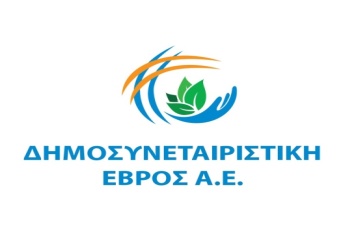 ΔΗΜΟΣΥΝΕΤΑΙΡΙΣΤΙΚΗ ΕΒΡΟΣ Α.ΕΠροβατώνας Τ.Κ. 68003Τηλ: 2554020090/91Email: dimossin@dimossin.grΙστοσελίδα:www.dimossin.grGDPR-Δ03Έκδοση 1.0 31.08.2019Δ03- Συγκατάθεση υποκειμένου των δεδομένωνGDPR-Δ03Έκδοση 1.0 31.08.2019ΠΑΡΑΡΤΗΜΑ 5- ΑΠΟΔΟΧΗ ΠΟΛΙΤΙΚΗΣ ΑΠΟΡΡΗΤΟΥGDPR-Δ03Έκδοση 1.0 31.08.2019